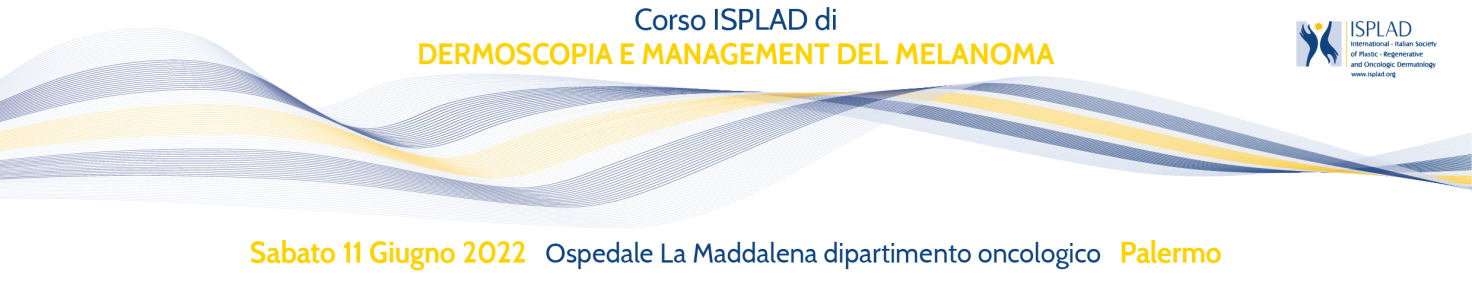 SCHEDA DI ISCRIZIONEDA INVIARE VIA MAIL A : segreteriaorganizzativa@cmwlab.itCOGNOME..........................................................................NOME.............................................................................LUOGO E DATA DI NASCITA…………………………………………………….. CODICE FISCALE………………………………………………….RESIDENTE IN VIA.......................................................................................CITTÀ......................................................TEL/FAX...............................................................................EMAIL..............................................................................PROFESSIONE :                MEDICO CHIRURGO          	 INFERMIERE      SPECIALIZZAZIONE :  …………………………………………………………………………………………………………………………….RUOLO ATTUALMENTE RICOPERTO:               LIBERO PROFESSIONISTA	DIPENDENTE	CONVENZIONATO	L'evento è accreditato presso il Ministero della Salute per medico chirurgo specialista in: dermatologia e venereologia; oncologia; chirurgia plastica e ricostruttiva; anatomia patologica;  Infermiere.